		  Civitas Academy Bulletin12/12/18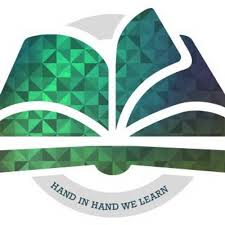 Welcome from Mr Wieder First of all, please accept my apologies for bulletin being released late this week. Unfortunately, I fell ill with the sickness bug myself, hence the delay.We have a busy final 8 days of term left with lots going on. Today we have a bake and uniform sale run by CAFFS after school. The book fair started yesterday and will also run today and tomorrow after school. On Friday, it will be Christmas Jumper Day where children may wear Christmas jumpers in return for a £1 donation to Save the Children. Please note the other Christmas events taking place next week below:Christmas PerformanceThis will take place next week. After the children have entered school, families are welcome to enter via the hall doors on the playground to reserve their seats. Please note that for any families entering school after 8:55am entrance will be via the main office. We will aim to start the performance at 9:15am. Please note that we are having two performances this year. The Tuesday performance is suitable for families with young children/babies, whereas on Wednesday, we request that no young children or babies be brought to the performance.Reading Hexagon VisitA reminder that this will be taking place next Thursday. The visit will go across lunchtime, so any child in Reception to Y2 will receive a packed lunch provided by the school. Children in Y3 who usually have school dinners will also receive a packed lunch provided by the school. Children in Y3 who do not usually have school dinners will need to bring a packed lunch with them in a disposable carrier bag. A permission letter for this will go out today.Project Celebration: Thursday 20th DecemberProject celebrations will be taking place next Thursday after school. This is your chance to come in and visit the classrooms to see your child’s work over the last half term. These will run from 3:30pm- 4pm in classrooms.ParkingA reminder that families should park considerately and legally when dropping children off for school. I appreciate that it can be very challenging to find a space and in the past, I have contacted Reading to see if anything else could be done. However, at this stage Reading have no plans to provide additional parking. Therefore, families will have to park further away from the school if there are no spaces available. Traffic wardens have been circulating the area recently and will be issuing fines to any car parked illegally.Ordering Dinners via TucasiMany families are still not ordering food via Tucasi. All children in Reception to Year 2 are entitled to Universal Infant Free School Meals. However, the kitchen still needs to know how many meat and vegetarian meals to order. From next week, any child that has not indicated the preferred meal on Tucasi will be provided with the vegetarian option by default.Christmas Break and Return to SchoolPlease note that school breaks up for Christmas on Friday 21st December at 3:15pm. Please note that there is no after school club on this day. Children return to school on Wednesday 9th January.Community News: Carols and Christingles Concert at Holy Trinity ChurchHoly Trinity Church on Oxford Road is hosting a carol and christingle service on Sunday 23rd December at 4:30pm. All are welcome to attend.Autumn Key Dates (New events highlighted in yellow)Christmas Jumper Day on Friday!DateEventTuesday 18th December (9:15-9:55)Dress rehearsal for Christmas performance. This is suitable for parents with young children/ babies.Wednesday 19th December (9:15-9:55)Christmas performance. Reception will lead the nativity with other year groups singing carols. Please no young children or babies at this performance.Friday 21st DecemberChristmas dinner for children. An order form for this went out in book bags last week.Date and TimeEventTuesday 11th, 12th and 13th December(3:15-3:45)Book FairWednesday 12th December (3:15-3:45)CAFFS Bake and Uniform SaleFriday 14th DecemberSave the Children Christmas Jumper DayTuesday 18th December (9:15-10am)Christmas Performance (Dress Rehearsal suitable for families with young children)Wednesday 19th December (9:15-10am)Christmas Performance (No young children please)Thursday 20th December11b411 Event: Whole school visit to Reading Hexagon Thursday 20th December (3:30-4pm)Project Celebrations (Reception- Year 3)Friday 21st DecemberLast Day of Term (No afterschool club)Friday 21st DecemberChristmas dinner for pupils